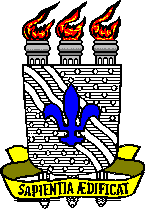 Ministério da Educação Universidade Federal da Paraíba Pró-Reitoria Administrativa Coordenação de AdministraçãoRECURSO PROAP - SOLICITAÇÃO DE AUXÍLIO FINANCEIRO PARA PARTICIPAÇÃO EM EVENTO NO PAÍS OU NO EXTERIORAJUDA DE CUSTOAO (À) COORDENADOR (A) DO PROGRAMA DE PÓS-GRADUAÇÃO,Por meio do presente requerimento, solicito concordância para o fomento da atividade abaixo descrita. João Pessoa,	/	/ Assinatura do Solicitante:   	DADOS PESSOAISDADOS COLETAOBS.: Para a correta instrução, cada beneficiário deve encaminhar seu processo separado dos demais, e todos devem estar instruídos da seguinte forma:DOCUMENTOS QUE DEVEM SER ANEXADOS PELOS DISCENTES E OU PESQUISADORES:Cópia da Identidade e CPF (legíveis);Declaração do orientador informando a necessidade da pesquisa;Declaração de regularidade de matrícula (quando discente);Declaração/comprovação de vínculo institucional (quando docente);Roteiro de atividades a serem executadas;Orçamento discriminado com a previsão de gastos com hospedagem, alimentação e locomoção urbanas assinadas pelo aluno (a) e orientador (a).À PRA para análise e providências,Autorizo o valor de R$: 	() Referente ao quantitativo de _____ diárias.(Escrever também por extenso)João Pessoa,         /	/       Assinatura e carimbo do (a) Coordenador (a)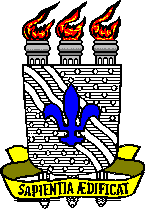 Ministério da Educação Universidade Federal da Paraíba Pró-Reitoria Administrativa Coordenação de AdministraçãoORÇAMENTO DE AJUDA DE CUSTOJoão Pessoa,          /       / PREVISÃO DE GASTOS________________________		____________________________Assinatura do Orientador			Assinatura do DiscenteNome do Programa de Pós-Graduação:(	) DISCENTE	( ) Mestrado ( ) Doutorado ( ) PNPD(	) DOCENTETelefone da Pós-Graduação:	E-mail da Pós-Graduação:Nome:Nome:Nome:Nome:Matrícula:E-mail:E-mail:Telefone (celular):Telefone (celular):Telefone (celular):RG:RG:CPF:CPF:CPF:Banco:Agência n°:Agência n°:Conta-Corrente:Conta-Corrente:Título da Pesquisa:Título da Pesquisa:Finalidade da pesquisa:Finalidade da pesquisa:Data de Início da Pesquisa:Data de Término da Pesquisa:Local da Pesquisa - Cidade/Estado/País:Local da Pesquisa - Cidade/Estado/País:Nome do Programa de Pós-Graduação:(    ) Mestrado (    ) DoutoradoTelefone:                                                    E-mail:Título do Trabalho:Nome do Discente:Nome do Orientador:ItemDescrição da DespesaValor (R$)01Despesas com Hospedagem02Despesas com Alimentação (*)03Despesas com Locomoção (**)TotalTotalObservações:Observações:(*) As despesas com alimentação devem restringir-se àquelas que serão realizadas durante a viagem de pesquisa de campo.(*) As despesas com alimentação devem restringir-se àquelas que serão realizadas durante a viagem de pesquisa de campo.(*) As despesas com alimentação devem restringir-se àquelas que serão realizadas durante a viagem de pesquisa de campo.(**) As despesas com locomoção devem restringir-se àquelas realizadas dentro do município onde está sendo realizada a coleta dos dados da pesquisa, sendo, portanto vedada a inclusão de gastos com viagens intermunicipais, interestaduais ou internacionais.(***) Para pesquisa/evento que tenha início e fim em meses distintos, deve ser discriminado o gasto total de cada mês(**) As despesas com locomoção devem restringir-se àquelas realizadas dentro do município onde está sendo realizada a coleta dos dados da pesquisa, sendo, portanto vedada a inclusão de gastos com viagens intermunicipais, interestaduais ou internacionais.(***) Para pesquisa/evento que tenha início e fim em meses distintos, deve ser discriminado o gasto total de cada mês(**) As despesas com locomoção devem restringir-se àquelas realizadas dentro do município onde está sendo realizada a coleta dos dados da pesquisa, sendo, portanto vedada a inclusão de gastos com viagens intermunicipais, interestaduais ou internacionais.(***) Para pesquisa/evento que tenha início e fim em meses distintos, deve ser discriminado o gasto total de cada mês